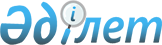 Ақылы қоғамдық жұмыстарды ұйымдастыру туралыҚостанай облысы Сарыкөл ауданы әкімдігінің 2010 жылғы 5 наурыздағы № 75 қаулысы. Қостанай облысы Сарыкөл ауданының Әділет басқармасында 2010 жылғы 14 сәуірде № 9-17-96 тіркелді

      "Халықты жұмыспен қамту туралы" Қазақстан Републикасының Заңына, "Қазақстан Республикасындағы жергілікті мемлекеттік басқару және өзін-өзі басқару туралы" Қазақстан Республикасының Заңына, "Халықты жұмыспен қамту туралы" Қазақстан Републикасының 2001 жылғы 23 қаңтардағы Заңын іске асыру жөніндегі шаралар туралы" Қазақстан Республикасы Үкіметінің 2001 жылғы 19 маусымдағы № 836 қаулысына сәйкес, Сарыкөл ауданының әкімдігі ҚАУЛЫ ЕТЕДІ:



      1. 2010 жылы кәсіпорындардың қажеттілігіне сәйкес жұмыссыздар және толық емес жұмыс уақыты режимінде жұмыспен қамтылған қызметкерлер үшін ұйымдастырылатын қоғамдық жұмыстардың түрлері мен көлемдері, ұйымдардың Тізбесі қосымшаға сәйкес бекітілсін.



      2. "Сарыкөл ауданы әкімдігінің жұмыспен қамту және әлеуметтік бағдарламалар бөлімі" мемлекеттік мекемесі жұмыссыздарды және толық емес жұмыс уақыты режимінде жұмыспен қамтылған қызметкерлерді қоғамдық жұмыстарға жібергенде осы қаулыны басшылыққа алсын.



      3. "Сарыкөл ауданы әкімдігінің жұмыспен қамту және әлеуметтік бағдарламалар бөлімі" мемлекеттік мекемесі мен тізбеде анықталған ұйымдар арасында, қолданыстағы заңнамаға сәйкес жасасқан қоғамдық жұмыстарды орындауға үлгілі шартта көрсетілген талаптарда қоғамдық жұмыстарды ұйымдастыруы өткізілсін.



      4. "Сарыкөл ауданы әкімдігінің қаржы бөлімі" мемлекеттік мекемесі "Еңбекпен қамту бағдарламасы" бюджеттік бағдарламасы бойынша қаржыландыруды жүзеге асырсын.



      5. Бюджеттік бағдарламаның әкімшісі жұмыс берушінің 2010 жылға Қазақстан Республикасының Заңнамасымен белгіленген ең төменгі жалақының бір жарымдық көлемінде қоғамдық жұмыстарға қатысушылардың еңбекақы төлеміне, мемлекеттік әлеуметтік сақтандыру қорына әлеуметтік аударымдарға, әлеуметтік салыққа шығынын өтесін.



      6. Осы қаулының орындалуына бақылау жасау Сарыкөл ауданы әкімінің орынбасары С.М. Дүтпаевқа жүктелсін.



      7. Осы қаулы алғаш рет ресми жарияланған күннен кейін он күнтізбелік күн өткен соң қолданысқа енгізіледі.      Сарыкөл

      ауданының әкімі                            Қ. Ғабдулин      КЕЛIСIЛДI:      "Сарыкөл ауданы әкiмдiгiнiң

      жұмыспен қамту және әлеуметтiк

      бағдарламалар бөлiмi"

      ММ бастығы

      ______________ Ю. Кондриков      "Сарыкөл ауданы әкiмдiгiнiң

      қаржы бөлiмi" ММ бастығы

      __________________ Т. Лысяк      Сарыкөл ауданы әкiмдiгiнiң

      "Жаңа Тілек" мемлекеттiк

      коммуналдық кәсiпорынның

      директоры

      ____________ М. Сәрсенбаев

Әкiмдiктiң        

2010 жылғы 5 наурыздағы  

№ 75 қаулысымен бекiтiлген 2010 жылға арналған жұмыссыздар және толық

емес жұмыс уақыты режимінде жұмыспен қамтылған

қызметкерлер үшін ұйымдастырылатын қоғамдық

жұмыстардың түрлері мен көлемдері,

ұйымдардың Тізбесі
					© 2012. Қазақстан Республикасы Әділет министрлігінің «Қазақстан Республикасының Заңнама және құқықтық ақпарат институты» ШЖҚ РМК
				№Ұйымдардың

атауыЖұмыс түрлеріЖұмыс көлеміАдам саны1"Жаңа Тілек"

мемлекеттік

коммуналдық

кәсіпорыныЖұмысшының алдын-ала

кәсiптiк даярлықтарын

талап етпейтiн

Барвинов ауылының

аумағын жинау мен

абаттандыруға көмек27760

шаршы

метр81"Жаңа Тілек"

мемлекеттік

коммуналдық

кәсіпорыныЖұмысшының алдын-ала

кәсiптiк даярлықтарын

талап етпейтiн

Веселоподол ауылының

аумағын жинау мен

абаттандыруға көмек

көрсету,

әлеуметтік-мәдени

тағайындау

нысаналарын жөндеуіне

қатысу42576

шаршы

метр101"Жаңа Тілек"

мемлекеттік

коммуналдық

кәсіпорыныЖұмысшының алдын-ала

кәсiптiк даярлықтарын

талап етпейтiн

Златоуст ауылының

аумағын жинау мен

абаттандыруға көмек

көрсету,

әлеуметтік-мәдени

тағайындау

нысаналарын жөндеуіне

қатысу41628

шаршы

метр341"Жаңа Тілек"

мемлекеттік

коммуналдық

кәсіпорыныЖұмысшының алдын-ала

кәсiптiк даярлықтарын

талап етпейтiн Новое

ауылының аумағын

жинау мен

абаттандыруға көмек

көрсету,

әлеуметтік-мәдени

тағайындау

нысаналарын жөндеуіне

қатысу79850

шаршы

метр101"Жаңа Тілек"

мемлекеттік

коммуналдық

кәсіпорыныЖұмысшының алдын-ала

кәсiптiк даярлықтарын

талап етпейтiн

Комсомол ауылының

аумағын жинау мен

абаттандыруға көмек

көрсету,

әлеуметтік-мәдени

тағайындау

нысаналарын жөндеуіне

қатысу53812

шаршы

метр91"Жаңа Тілек"

мемлекеттік

коммуналдық

кәсіпорыныЖұмысшының алдын-ала

кәсiптiк даярлықтарын

талап етпейтiн

Ленинград ауылының

аумағын жинау мен

абаттандыруға көмек

көрсету,

әлеуметтік-мәдени

тағайындау

нысаналарын жөндеуіне

қатысу11819

шаршы

метр81"Жаңа Тілек"

мемлекеттік

коммуналдық

кәсіпорыныЖұмысшының алдын-ала

кәсiптiк даярлықтарын

талап етпейтiн

Большие Дубравы

ауылының аумағын

жинау мен

абаттандыруға көмек

көрсету,

әлеуметтік-мәдени

тағайындау

нысаналарын жөндеуіне

қатысу56000

шаршы

метр81"Жаңа Тілек"

мемлекеттік

коммуналдық

кәсіпорыныЖұмысшының алдын-ала

кәсiптiк даярлықтарын

талап етпейтiн Маяк

ауылының аумағын

жинау мен

абаттандыруға көмек

көрсету,

әлеуметтік-мәдени

тағайындау

нысаналарын жөндеуіне

қатысу153525

шаршы

метр161"Жаңа Тілек"

мемлекеттік

коммуналдық

кәсіпорыныЖұмысшының алдын-ала

кәсiптiк даярлықтарын

талап етпейтiн

Сорочин ауылының

аумағын жинау мен

абаттандыруға көмек

көрсету,

әлеуметтік-мәдени

тағайындау

нысаналарын жөндеуіне

қатысу31621

шаршы

метр121"Жаңа Тілек"

мемлекеттік

коммуналдық

кәсіпорыныЖұмысшының алдын-ала

кәсiптiк даярлықтарын

талап етпейтiн

Севасотополь ауылының

аумағын жинау мен

абаттандыруға көмек

көрсету,

әлеуметтік-мәдени

тағайындау

нысаналарын жөндеуіне

қатысу3748

шаршы

метр81"Жаңа Тілек"

мемлекеттік

коммуналдық

кәсіпорыныЖұмысшының алдын-ала

кәсiптiк даярлықтарын

талап етпейтiн Тағыл

ауылының аумағын

жинау мен

абаттандыруға көмек

көрсету, әлеуметтік-мәдени

тағайындау

нысаналарын жөндеуіне

қатысу17152

шаршы

метр151"Жаңа Тілек"

мемлекеттік

коммуналдық

кәсіпорыныЖұмысшының алдын-ала

кәсiптiк даярлықтарын

талап етпейтiн

Тимирязев

аумағын жинау мен

абаттандыруға көмек

көрсету,

әлеуметтік-мәдени

тағайындау

нысаналарын жөндеуіне

қатысу20113

шаршы

метр91"Жаңа Тілек"

мемлекеттік

коммуналдық

кәсіпорыныЖұмысшының алдын-ала

кәсiптiк даярлықтарын

талап етпейтiн

Урожайное ауылының

аумағын жинау мен

абаттандыруға көмек

көрсету,

әлеуметтік-мәдени

тағайындау

нысаналарын жөндеуіне

қатысу42390

шаршы

метр91"Жаңа Тілек"

мемлекеттік

коммуналдық

кәсіпорыныЖұмысшының алдын-ала

кәсiптiк даярлықтарын

талап етпейтiн

Сарыкөл кентінің

аумағын жинау мен

абаттандыруға көмек

көрсету,

әлеуметтік-мәдени

тағайындау

нысаналарын жөндеуіне

қатысу407585

шаршы

метр87